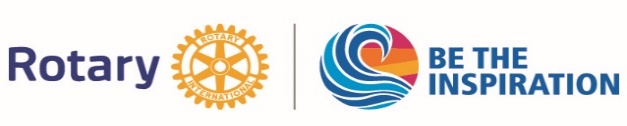 ROTARY CLUB OF PORT FAIRY Inc.MinutesBoard Meeting No.11 (2018-19) 4pm, Wednesday, 12 June 2019Present: Sue Robertson, Peter Smith, David Digby, Bill Moore, Jeff McLean, Hester WoodrupApologies: Tony BawdenConfirmation of Minutes of Previous Meeting:  Board Meeting No. 10 of 8 May 2019 Moved Bill Moore, seconded David Digby - carriedBusiness Arising from Previous Minutes:Armistice Centenary Grants Program – Tree guards have been ordered and are to be installed by Moyne Shire. – David to follow-up with Council. – Guards are being made tomorrow and the grant acquittal form has been completed. – Tree guards have been installed. Project complete.Risk and skills assessment for future service projects. – Michael Crowe and David Digby to review current risk assessment form. – In progress. – no change.Contribution to Consolidated School for assessment of students with learning difficulties. Sue to follow up next term. – In progress - Sue to follow-up re assessment of students with learning difficulties. The school is not ready for helpers in the garden and at this time insufficient volunteers have indicated they will help in the kitchen. Sue will follow-up regarding the interest of Friends to participate. – In train.Baristas Race Debrief with Moyneyana – Still to happen. – in progress. On 7 June Sue Robertson and Margaret Broers met with Moyneyana Festival members to discuss the future of the Baristas Race. Minutes of that meeting are attached. Belfast Aquatics – cheque sent. Need to arrange publicity when the Patient Lifter arrives. – Hester will ask Anne McIlroy to speak to the Club. – Waiting for the hoist to arrive to arrange publicity event. David to follow-up re ‘Donated by Rotary Club of Port Fairy’ signs for attachment to the things that we donate. – Signs have been done and Sue will invite Anne to speak to the Club on 8 July. Painting of bollards at Charles Mills reserve. – Postponed to spring and warmer, drier weather we hope.Hester to contact Anthony Brady re a story on Film Night, Fashion Parade and membership. – Hester was on radio last Tuesday, ABC, about OP Shop Fashion Parade. – Contact with Anthony is ongoing. He has been invited to Changeover Dinner.Correspondence:In: DGN John Clue re Board meetings with DG and sharing with other Clubs – Secretary respondedDGN John Clue re recommendations/suggestions for District Secretary 2021-22 – No suggestions, fileWarrnambool Special Developmental School – thank you for $2000 donation - FileTony Bawden Leave of Absence request 3 June to 23 August – Moved that Tony’s request be approved Hester Woodrup, seconded Sue Robertson – carried - fileMartin Hill D9780 Chair DGSC – MOU for District Grants for 2019-20 - fileRotary International re 2017-20 Council Cycle Report of Action – noted re updating of Club Constitution - fileConsumer Affairs Newsletter June 2019 - fileEmail from Margaret Whitehead re distribution of Fashion Parade Funds – suggestions considered re funds distribution. - fileLetter from SWH re their fundraising needs – considered re funds distribution. - fileInvitation to Belfast Lions Changeover Dinner on 4 July – Members advised.Moyne Health Services – Meals on Wheels roster 29 July to 2 Aug – David DigbyRotary Foundation – noted - fileOut:South West Community Energy letter of support for their causeFDL Screencraft – Order for new Charter BannerDept of Justice Victoria re fundraising exemption order. New order to commence from 1 JulyReg Harry invite to Dinner meetingCouncillor Mick Wolfe, Mayor of Moyne Shire – invitation to Changeover and request that he perform a toast to Rotary.Thank you letters to sponsors, donors and Port Fairy Golf Club re our annual Golf DayRISPPO – Paul Harris recognition transfer request form for Hester WoodrupMoved that correspondence be accepted and actions approved Bill Moore, David Digby - carriedDirector’s Reports:President:Sue thanked all Board members for their work over the year and congratulated them on the amount that has been achieved. Sue has applied to attend the Rotary Leadership courses later this year. Cost is $180 that the Board agrees the Club will pay.Sue met with Destiny and discussed the next stage of the selection process that will occur next Sunday in Ballarat. Bill Moore has agreed to be an interviewer.Secretary:This is my last Board meeting and second last meeting as Secretary. Thank you to everyone for accepting me as their Secretary over the last three years.Treasurer: No report due to software issues.Moved that financial reports be accepted and payments be ratified – N/AService Projects:Next run of Meals on Wheels scheduled from 29 July to 2 August.Membership: Debbie Dowell and Sue Harridine were mentioned as potential membersPublic Relations: 3WAY FM runs a program where Rotary could present on their issues/projects once a month.There are ‘What’s ON’ pages in local newspapers that Rotary could contribute to.Youth: See President’s Report.Fundraising:Lighthouse tours on 9 June realised $622.Preserve Planet Earth: David Digby met with Council and obtained a copy of their 1997 Botanic Gardens plan. David will develop a plan to present to them of where we could plant 10 trees and what type of tree to plant.Moved that reports be accepted David Digby, seconded Jeff McLean - carriedGeneral Business:Annual distribution of funds:free3dhands.org.au (Mat Bowtell) was suggested as a recipient.The Board agreed to the distribution of Fashion Parade Funds being $400 Francis Foundation, $400 Lifeline and $1000 to South West Healthcare.Distribution of other funds was not undertaken due to Treasurer’s computer software issues. Board will meet at 5:30pm Monday, 17 June at Crepe Man to finalise this issue.DG Club visit:Email sent to DGN John Clue questioning the need for a DG visit to Port Fairy given his position on the District Board and his reporting on those Board Matters back to the Club.Budget – Admin expenses:Treasurer and PE to prepare a budgetChangeover Dinner – menu – running sheet – menu & program – place names – table organisation:Menu decided. Running sheet up to date. Menu and Program complete. Place names and tables to be done when list of acceptances is complete.Donations to Foundation:Email and appropriate forms sent to all members.Annual report:Needs President’s report and Treasurer’s report by Wednesday at the latest. 2019-20 Club goals:President Elect suggested the following-Assist Warrnambool East with their Hole in One competitionParticipate in Brendan Donahoo’s ‘Cycling Without Age’ initiativeAssist Consolidated School with their Stephanie Alexander kitchen and garden projectCollaborate with South West Community Energy on their Sustainable Energy ProjectPreserve Planet Earth – Have all members participate in the Birdlife Australia’s Backyard Bird count, and Continue our usual contributions to Moyne Health Services, Bandari School Project, DG partners project and so on.Diary Dates12 June – Board meeting17 June – Portland Changeover Dinner18 June – Warrnambool Changeover Dinner22 June – Portland Bay Changeover Dinner24 June – Port Fairy Changeover Dinner26 June – Warrnambool Daybreak Changeover Breakfast29 June – Warrnambool Central Changeover Dinner2 July – Terang Changeover Dinner4 July – Warrnambool East Changeover Dinner4 July – Port Fairy Belfast Lions ChangeoverMeeting Close:       5:54pm                                   Next Board Meeting: Wednesday, 10 July 2019 at 4pm.